1.  Two languages L1 and L2 over the alphabet {0, 1} a re given. Words of L1 are described by the expression 0*1*0*1*0* and words of L2 are described by the expression (01+10)*. Finda) the shortest word in the intersection L1 ∩ L2,            b) the longest word in the intersection L1 ∩ L2,c) the shortest word which is in L1 and is not in  L2,     d)  the shortest word which is in L2 and is not in L1,e) the shortest word which is neither in L1 nor in L2.2.  Draw a transition diagram of an automaton which accepts all words over the alphabet {0,1} whicha)  contain the substring 1010 at least once                             b)  do not contain the substring 1010 c)  contain the substring 1010 exactly once                             d)  contain the substring 1010 at most twice3.  Write a regular expression describing a language over the alphabet {0, 1}a)  which words contain only 0's,                                           b)  each word of which contains exactly one 1,c)  each word of which contains at least one 1,                     d)  each word of which contains at least two 1,e)  each word of which contains even number of  1's,           f)  each word of which contains odd number of  1's.4.  Construct a NFA over alphabet {0, 1, 2} which detects in a text all substrings containing exactly three 0's and exactly two 1's.5.  Construct a NFA over the alphabet {a, b, c, d} which detects in a text all occurences of the string in the format #ba##b#. The symbol # represents exactly one (and any one) symbol from the set {a, b, d}. The automaton must be able to process correctly a text of any length.  6.  Construct an automaton over alphabet A = {a,b,c}, which will detect in a text all words characterized by the regular expression R  = (ac* + bb)*a.7.   Consider the alphabet A= {a, b, c, ..., z}. Let us define the order of symbol a to be 1, the  order of symbol b to be 2 etc, the  order of symbol z to be 26. We say that a word over A is ordered if for any of its character  holds that the order of every character which appears later in the word than   is higher than order of . Construct a NFA which detects in a text all occurences of all ordered words. 8.   Construct a NFA over alphabet {0, 1, 2} which detects in a text all substrings in which the number of symbols 0, 1 and 2 is the same.9.   We would like to construct a NFA over the alphabet {0, 1} which accepts the language of all words which are certificates of some undirected tree. Decide whether such construction is possible and if it is describe it.  10.   Consider the alphabet A = {a, b, c}. Operation ROT chooses an arbitrary character x in a given string and substitutes it by a character which immediately follows after x in A. When x is the last character in A the ROT operation substitutes it by the first character in A. Construct a NFA which detects in a text all such substrings which can be obtained from the pattern aabcb by applying operation ROT at most twice.    11.  Decide whether two given regular expression represent the same regular language. a)  (01+0)*0               b)  0(10+0)*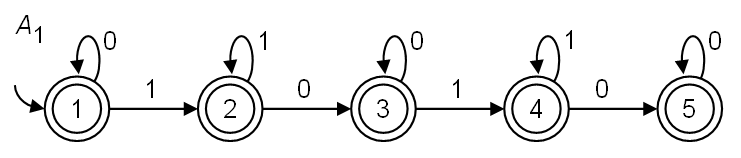 12.   Characterize  informally the language over the alphabet {0, 1} accepted by the given automaton. Write a regular expression describing this language.13.   Write a regular expression which describes maximum set M of the strings over alphabet {a, b, c}. It holds for M:  a)  Each string in M begins and starts with symbol b.b) Each string in M contains exactly one symbol c .c) No string in M contains symbol a at odd position. Positions are indexed from 1.